POSTANOWIENIEKomisarza Wyborczego w Opolu IIz dnia 1 października 2013 r.w sprawie wzoru karty do głosowania oraz nakładki na kartę do głosowania sporządzonej w alfabecie Braille’a w referendum gminnym w sprawie odwołania Prezydenta Miasta Kędzierzyn-Koźle przed upływem kadencjiNa podstawie art. 53 ustawy z dnia 15 września 2000 r. o referendum lokalnym 
(tj. Dz. U. z 2013 r., poz. 706)  oraz  art. 40a  § 1  ustawy z dnia 5 stycznia 2011 r. – Kodeks wyborczy (Dz. U. Nr 21, poz. 112 ze zm.) w związku z art. 1 ust. 2 ustawy o referendum lokalnym, Komisarz Wyborczy w Opolu II postanawia, co następuje:§  1.1. Karta do głosowania w referendum gminnym w sprawie odwołania Prezydenta Miasta Kędzierzyn-Koźle przed upływem kadencji:1) drukowana jest na papierze offsetowym o gramaturze 80 g/m2;2) jest jedną kartą formatu A5, zadrukowaną jednostronnie;3) posiada ścięty pod kątem 450 prawy górny róg.2. Wzór, treść oraz szczegółowe warunki techniczne karty do głosowania, określa załącznik Nr 1 do niniejszego postanowienia.§  2.Nakładka na kartę do głosowania sporządzana w alfabecie Braille’a w referendum gminnym 
w sprawie odwołania Prezydenta Miasta Kędzierzyn-Koźle przed upływem kadencji:1) wykonywana jest na papierze offsetowym o gramaturze 250 g/m2;2) sporządzana jest w formacie A5, ponadto u góry oraz z prawej strony znajdują się zakładki podtrzymujące kartę do głosowania o szerokości 40 mm;3) w miejscach odpowiadających umieszczonym na karcie do głosowania kratkom przeznaczonym na zaznaczenie odpowiedzi na pytanie referendalne, umieszczone są wycięte kratki, a po ich prawej stronie odpowiednio wyrazy „TAK” i „NIE”,
a z lewej strony kratki te same wyrazy zapisane alfabetem Braille’a;4) posiada ścięty pod kątem 450prawy górny róg.2.  Wzór, treść oraz szczegółowe warunki techniczne nakładki na kartę do głosowania sporządzonej   w alfabecie Braille’a, określa załącznik Nr 2 do niniejszego postanowienia.§ 3.Postanowienie wchodzi w życie z dniem podjęcia.Komisarz Wyborczy w Opolu II/-/ Paweł MehlZałącznik Nr 1 do Postanowienia Komisarza Wyborczego w Opolu IIz dnia 1 października 2013 r.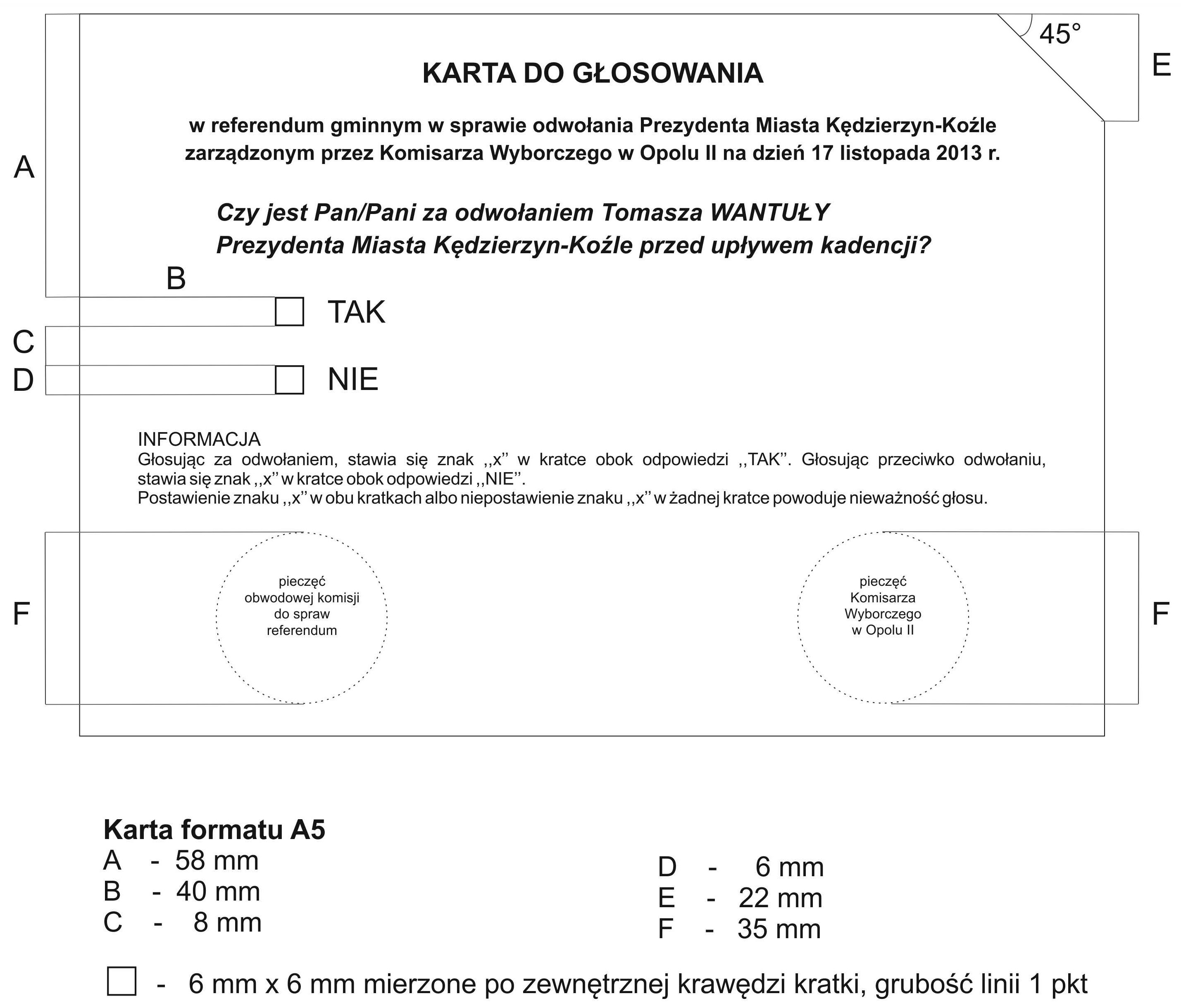 Załącznik Nr 2 do Postanowienia Komisarza Wyborczego w Opolu IIz dnia 1 października 2013 r.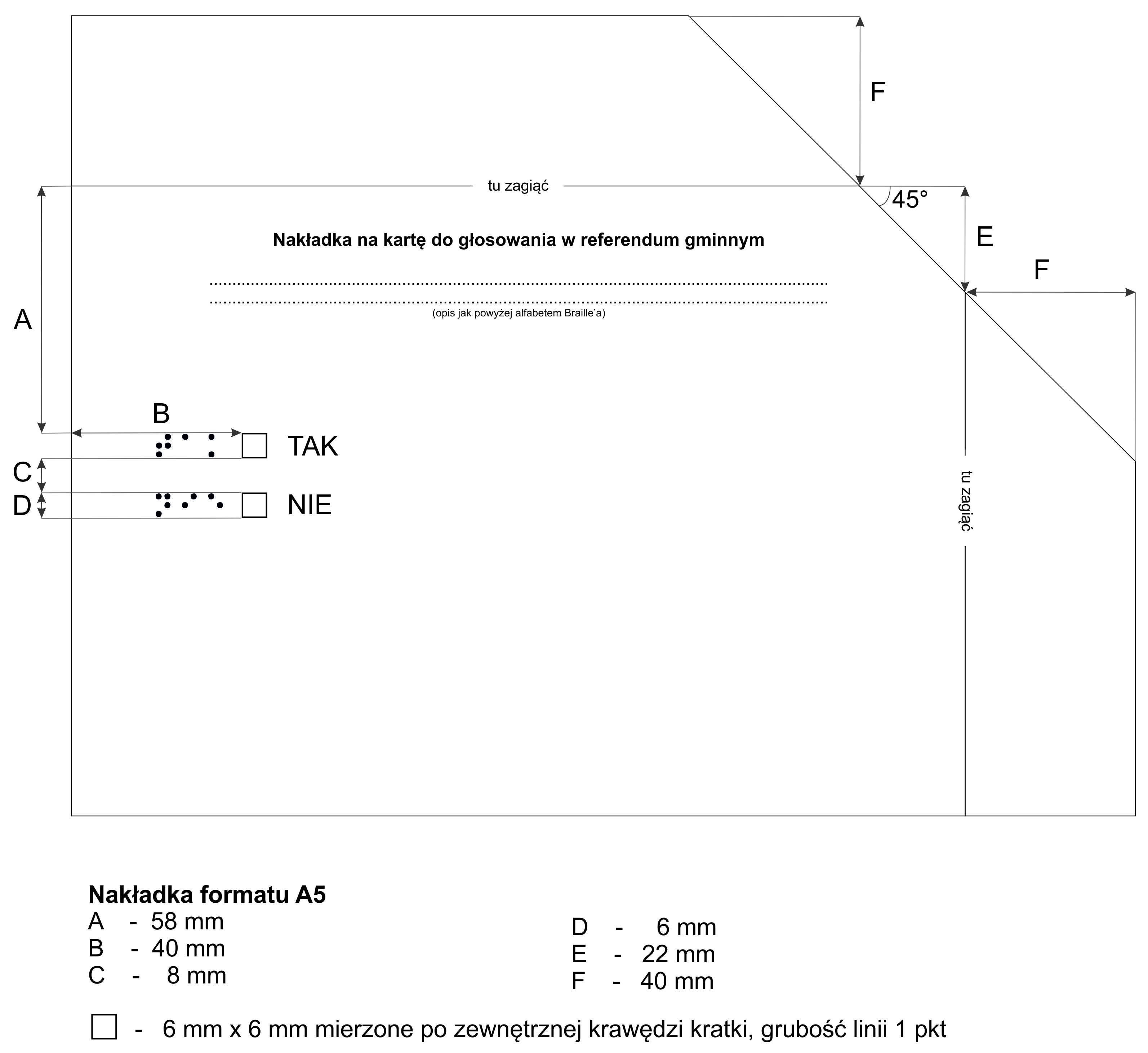 